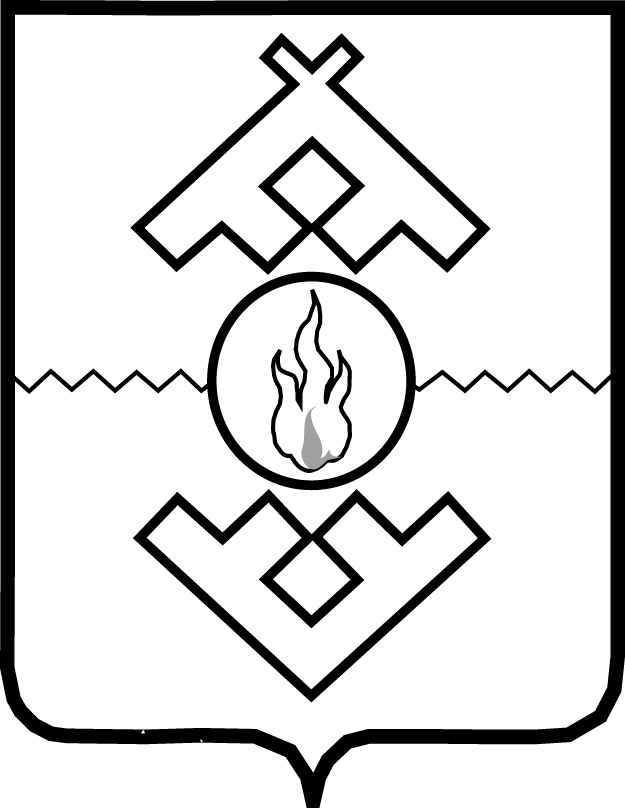 Губернатор Ненецкого автономного округа РАСПОРЯЖЕНИЕот 03 апреля 2015 г. № 92-ргг. Нарьян-МарО распределении обязанностей между губернаторомНенецкого автономного округа и заместителями губернатора Ненецкого автономного округа и признании утратившими силу отдельных распоряжений губернатора Ненецкого автономного округаРуководствуясь частью 3 статьи 10 и частью 3 статьи 11 закона Ненецкого автономного округа от 06.01.2005 № 542-оз «Об Администрации Ненецкого автономного округа и иных органах исполнительной власти Ненецкого автономного округа»:1. Утвердить распределение обязанностей между губернатором Ненецкого автономного округа и заместителями губернатора Ненецкого автономного округа согласно Приложению. 2. Признать утратившими силу:распоряжение губернатора Ненецкого автономного округа 
от 01.08.2014 № 218-рг «О распределении обязанностей между губернатором Ненецкого автономного округа и заместителями главы Администрации Ненецкого автономного округа»;распоряжение губернатора Ненецкого автономного округа 
от 01.09.2014 № 243-рг «О внесении изменений в распределение обязанностей между губернатором Ненецкого автономного округа и заместителями главы Администрации Ненецкого автономного округа».3. Настоящее распоряжение вступает в силу со дня его подписания.ГубернаторНенецкого автономного округа					           И.В. КошинПриложениек распоряжению губернатора Ненецкого автономного округаот 03.04.2015 № 92-рг«О распределении обязанностей между губернатором Ненецкого автономного округа и заместителями губернатора Ненецкого автономного округа и признании утратившими силу отдельных распоряжений губернатора Ненецкого автономного округа»РАСПРЕДЕЛЕНИЕобязанностей между губернатором Ненецкого автономного округа и заместителями губернатора Ненецкого автономного округа1. Губернатор Ненецкого автономного округа (далее – губернатор):1) возглавляет: высший исполнительный орган государственной власти Ненецкого автономного округа – Администрацию Ненецкого автономного округа 
(далее – Администрация округа);Высший совет при губернаторе Ненецкого автономного округа;Антитеррористическую комиссию Ненецкого автономного округа;Антинаркотическую комиссию Ненецкого автономного округа;Бюджетную комиссию; Комиссию по вопросам развития местного самоуправления на территории Ненецкого автономного округа;Комиссию по мониторингу достижения в Ненецком автономном округе целевых показателей социально-экономического развития, определенных Президентом Российской Федерации;Комиссию по регулированию добычи (вылова) анадромных видов рыб в Ненецком автономном округе;Окружную комиссию по обеспечению безопасности дорожного движения;Координационный совет по вопросам коренных малочисленных народов Севера в Ненецком автономном округе; Координационный совет по вопросам миграционной политики в Ненецком автономном округе; Координационный совет по осуществлению мониторинга хода реализации приоритетных национальных проектов и демографической политики в Ненецком автономном округе;Координационный совет по развитию инвестиционной и предпринимательской деятельности на территории Ненецкого автономного округа;Координационный совет по вопросам семьи, материнства, отцовства и детства;Межведомственный совет при губернаторе по противодействию коррупции Совет при губернаторе Ненецкого автономного округа по вопросам в области рыбохозяйственной деятельности; Совет по развитию гражданского общества в Ненецком автономном округе;Совет по вопросам развития физической культуры и спорта в Ненецком автономном округе;Сельскохозяйственный совет при губернаторе Ненецкого автономного округа;Общественный градостроительный совет при губернаторе Ненецкого автономного округа;Общественный совет по определению необходимости увековечивания памяти выдающихся событий и личностей Ненецкого автономного округа при губернаторе Ненецкого автономного округа;Постоянно действующее координационное совещание по обеспечению правопорядка в Ненецком автономном округе;2) формирует Администрацию округа в соответствии с законодательством Ненецкого автономного округа и принимает решение об отставке Администрации округа;3) определяет в соответствии с законодательством Российской Федерации и Ненецкого автономного округа основные направления деятельности Администрации округа;4) ведет заседания Администрации округа, обладая правом решающего голоса, формирует проект повестки заседаний Администрации округа;5) дает поручения первому заместителю губернатора, заместителям губернатора, членам Администрации округа, руководителям органов исполнительной власти округа;6) координирует и контролирует деятельность первого заместителя губернатора и заместителей губернатора;7) определяет структуру исполнительных органов государственной власти Ненецкого автономного округа в соответствии с законодательством;8) осуществляет право законодательной инициативы в Собрании депутатов Ненецкого автономного округа (далее - Собрание депутатов), обнародует законы округа, удостоверяя их обнародование путем подписания законов, либо отклоняет законы, принятые Собранием депутатов;9) организует в пределах своих полномочий осуществление Администрацией округа мер по реализации, обеспечению и защите прав и свобод человека и гражданина, охране собственности и общественного порядка, противодействию терроризму и экстремизму, борьбе с преступностью;10) обеспечивает координацию деятельности органов исполнительной власти Ненецкого автономного округа с иными государственными органами Ненецкого автономного округа и в соответствии с законодательством Российской Федерации может организовывать взаимодействие органов исполнительной власти Ненецкого автономного округа с федеральными органами исполнительной власти и их территориальными органами, органами местного самоуправления и общественными объединениями;11) подписывает акты Администрации округа и губернатора;12) от имени Администрации округа рассматривает и подписывает:обращения в Конституционный Суд Российской Федерации, федеральные суды общей юрисдикции, к мировым судьям субъектов Российской Федерации, в федеральные арбитражные суды, третейские суды;ответы на протесты, представления и предостережения органов прокуратуры Российской Федерации, а также ответы на экспертные заключения аппарата полномочного представителя Президента Российской Федерации в Северо-Западном федеральном округе;протоколы согласования, протоколы разногласий и другие документы, составляемые в процессе ведения переговоров при заключении договоров и соглашений, одной из сторон в которых является Администрация округа;обращения в Собрание депутатов, поправки к проектам окружных законов, проектам постановлений Собрания депутатов, заключения на проекты окружных законов, проекты постановлений Собрания депутатов;ответы на запросы Собрания депутатов, направленные в Администрацию округа;13) осуществляет иные полномочия в соответствии с федеральным и окружным законодательством.2. Первый заместитель губернатора Ненецкого автономного округа:1) в соответствии с письменно оформленным распоряжением губернатора исполняет обязанности губернатора в случае нахождения губернатора в отпуске, а также в случае временной нетрудоспособности губернатора;2) в случаях нахождения губернатора в командировке в соответствии с письменно оформленным распоряжением губернатора подписывает правовые акты Администрации округа и губернатора, а также иные документы, в том числе финансовые, связанные с реализацией полномочий губернатора, за исключением правовых актов губернатора и иных документов, связанных с реализацией полномочий губернатора, осуществление которых не может быть передано в соответствии с частью 2 статьи 38(1) Устава Ненецкого автономного округа;3) на основании письменно оформленного распоряжения губернатора исполняет обязанности заместителя губернатора по взаимодействию с федеральными органами государственной власти, а также заместителя губернатора, курирующего работу по обеспечению деятельности губернатора, Администрации округа, материально-техническому обеспечению органов исполнительной власти Ненецкого автономного округа в случае их временного отсутствия;4) участвует в выработке и реализации основных направлений деятельности Администрации округа;5) предварительно рассматривает предложения и проекты актов, внесенные в Администрацию округа;6) вносит вопросы в повестку заседаний Администрации округа;7) участвует в подготовке правовых актов Администрации округа и обеспечивает их исполнение;8) участвует в заседаниях Администрации округа с правом решающего голоса;9) по вопросам своей компетенции рассматривает и подписывает от имени Администрации округа:ответы на депутатские запросы депутатов Собрания депутатов, направленные в Администрацию округа;информационные письма федеральным органам исполнительной власти, органам и должностным лицам местного самоуправления муниципальных образований Ненецкого автономного округа;10) обеспечивает реализацию полномочий округа по организации и осуществлению мероприятий гражданской обороны; 11) организует формирование государственного заказа;12) возглавляет: Межведомственную рабочую группу по созданию на территории Ненецкого автономного округа системы обеспечения вызова экстренных оперативных служб по единому номеру «112»;Межведомственную рабочую группу по созданию комплексной системы экстренного оповещения населения об угрозе возникновения или возникновении чрезвычайных ситуаций на территории Ненецкого автономного округа;Комиссию Администрации Ненецкого автономного округа по предупреждению и ликвидации чрезвычайных ситуаций и обеспечению пожарной безопасности;Комиссию Ненецкого автономного округа по аттестации аварийно-спасательных служб, аварийно-спасательных формирований, спасателей и граждан, приобретающих статус спасателя;Эвакуационную комиссию Ненецкого автономного округа;13) непосредственно координирует и контролирует деятельность:Управления государственного заказа Ненецкого автономного округа;Комитета гражданской обороны Ненецкого автономного округа;14) координирует решение вопросов противодействия терроризму и экстремизму в пределах своих полномочий;15) осуществляет иные полномочия в соответствии с федеральным и окружным законодательством.3. Заместитель губернатора Ненецкого автономного округа, курирующий работу по обеспечению деятельности губернатора Ненецкого автономного округа, Администрации Ненецкого автономного округа, материально-техническому обеспечению органов исполнительной власти Ненецкого автономного округа:1) в случаях нахождения губернатора в командировке в соответствии с письменно оформленным распоряжением губернатора подписывает правовые акты Администрации округа и губернатора, а также иные документы, в том числе финансовые, связанные с реализацией полномочий губернатора, за исключением правовых актов губернатора и иных документов, связанных с реализацией полномочий губернатора, осуществление которых не может быть передано в соответствии с частью 2 статьи 38(1) Устава Ненецкого автономного округа;2) на основании письменно оформленного распоряжения губернатора исполняет обязанности первого заместителя губернатора, заместителя губернатора, курирующего вопросы региональной политики, поддержки коренных малочисленных народов Севера, в случае их временного отсутствия;3) участвует в выработке и реализации основных направлений деятельности Администрации округа;4) координирует деятельность Администрации округа по направлениям: государственной регистрации актов гражданского состояния на территории Ненецкого автономного округа;деятельности административных комиссий в Ненецком автономном округе;информатизации и связи в Ненецком автономном округе;материально-технического обеспечения деятельности мировых судей Ненецкого автономного округа;организации и финансирования профессиональной переподготовки и повышения квалификации мировых судей Ненецкого автономного округа;обеспечения граждан бесплатной юридической помощью;управления государственной гражданской службой Ненецкого автономного округа;формирования и содержания архивных фондов Ненецкого автономного округа;5) организует подготовку заседаний Администрации округа;6) вносит вопросы в повестку заседаний Администрации округа;7) предварительно рассматривает предложения и проекты актов, внесенные в Администрацию округа;8) участвует в заседаниях Администрации округа с правом решающего голоса;9) по вопросам своей компетенции рассматривает и подписывает от имени Администрации округа:ответы на депутатские запросы депутатов Собрания депутатов, направленные в Администрацию округа;информационные письма федеральным органам исполнительной власти, органам и должностным лицам местного самоуправления муниципальных образований Ненецкого автономного округа;ответы на экспертные заключения органов юстиции Российской Федерации, а также ответы на обращения и акты федеральных органов исполнительной власти, осуществляющих функции по контролю и надзору;10) организует предоставление бесплатной юридической помощи гражданам Российской Федерации на территории Ненецкого автономного округа;11) осуществляет переписку с Управлением Министерства юстиции по Архангельской области и Ненецкому автономного округу по вопросам приведения окружного законодательства в соответствие с Конституцией Российской Федерации и федеральным законодательством, а также с Собранием депутатов и его аппаратом;12) осуществляет правовое и организационное обеспечение реализации губернатором права законодательной инициативы;13) организует законопроектную деятельность Администрации округа;14) издает в пределах своей компетенции индивидуальные правовые акты в форме распоряжений, обязательные для исполнения служащими и работниками Аппарата Администрации округа, а также руководителями иных органов исполнительной власти округа;15) организует:решение вопросов материально-технического, правового, финансового и иного обеспечения деятельности губернатора и Администрации округа; разработку окружных программ, реализацию окружных и федеральных программ по вопросам, входящим в его компетенцию;16) организует реализацию на территории Ненецкого автономного округа проектов в области:телекоммуникаций и информационно - коммуникационных технологий в рамках компетенции органов государственной власти субъектов Российской Федерации;межведомственного взаимодействия при предоставлении государственных и муниципальных услуг;административной реформы в органах исполнительной власти Ненецкого автономного округа;17) возглавляет:Аппарат Администрации округа;Комиссию по наградам при губернаторе;Комиссию при губернаторе по вопросам, связанным с рассмотрением документов о награждении государственными наградами Российской Федерации;Комиссию по повышению качества и доступности предоставления государственных и муниципальных услуг в Ненецком автономном округе;Комиссию по проведению административной реформы в Ненецком автономном округе; Комиссию по установлению стажа государственной гражданской службы для установления ежемесячной доплаты к трудовой пенсии;Комиссию по развитию информационного общества и формированию электронного правительства в Ненецком автономном округе; Комиссию по вопросам бронирования граждан, пребывающих в запасе;Комиссию по соблюдению требований к служебному (должностному) поведению лиц, замещающих государственные должности Ненецкого автономного округа в Администрации округа и отдельные должности государственной гражданской службы Ненецкого автономного округа, и урегулированию конфликта интересов;Координационный совет по информатизации и массовым коммуникациям Ненецкого автономного округа;Межведомственную комиссию по профилактике правонарушений в Ненецком автономном округе;Окружной штаб народных дружин по защите Государственной границы Российской Федерации;Комиссию по формированию и подготовке резерва управленческих кадров Ненецкого автономного округа;Совет при губернаторе по организации бесплатной юридической помощи, правовому информированию и правовому просвещению населения Ненецкого автономного округа;18) координирует решение вопросов противодействия терроризму и экстремизму в пределах своих полномочий;19) осуществляет иные полномочия в соответствии с федеральным и окружным законодательством.4. Заместитель губернатора Ненецкого автономного округа, курирующий вопросы организации здравоохранения, социальной защиты, труда и занятости населения:1) в случаях нахождения губернатора в командировке в соответствии с письменно оформленным распоряжением губернатора подписывает правовые акты Администрации округа и губернатора, а также иные документы, в том числе финансовые, связанные с реализацией полномочий губернатора, за исключением правовых актов губернатора и иных документов, связанных с реализацией полномочий губернатора, осуществление которых не может быть передано в соответствии с частью 2 статьи 38(1) Устава Ненецкого автономного округа;2) на основании письменно оформленного распоряжения губернатора исполняет обязанности заместителя губернатора, курирующего вопросы образования, культуры, молодежной политики, спорта и туризма, в случае его временного отсутствия;3) координирует деятельность органов исполнительной власти Ненецкого автономного округа по направлениям здравоохранения, социальной защиты, труда и занятости населения, опеки и попечительства;4) участвует в выработке и реализации основных направлений деятельности Администрации округа;5) вносит вопросы в повестку заседаний Администрации округа;6) участвует в подготовке правовых актов Администрации округа и обеспечивает их исполнение;7) предварительно рассматривает предложения и проекты актов, внесенные в Администрацию округа;8) участвует в заседаниях Администрации округа с правом решающего голоса;9) по вопросам своей компетенции рассматривает и подписывает от имени Администрации округа:ответы на депутатские запросы депутатов Собрания депутатов, направленные в Администрацию округа;информационные письма федеральным органам исполнительной власти, органам и должностным лицам местного самоуправления муниципальных образований Ненецкого автономного округа;10) организует:реализацию на территории Ненецкого автономного округа единой государственной политики по вопросам, входящим в его компетенцию;разработку окружных программ, реализацию окружных и федеральных программ по вопросам своей компетенции; работу попечительских советов, в том числе утверждает их составы;11) координирует и контролирует реализацию:приоритетного национального проекта «Здоровье» на территории Ненецкого автономного округа; Концепции демографической политики Российской Федерации в пределах полномочий исполнительных органов государственной власти Ненецкого автономного округа;12) возглавляет:Департамент здравоохранения, труда и социальной защиты населения Ненецкого автономного округа;Комиссию по распределению служебных жилых помещений и жилых помещений (мест) в общежитиях между органами государственной власти Ненецкого автономного округа, государственными органами Ненецкого автономного округа; Комиссию по распределению жилых помещений государственного жилищного фонда Ненецкого автономного округа, предоставляемых по договорам социального найма и договорам безвозмездного пользования, между категориями граждан;Комиссию по восстановлению прав реабилитированных жертв политических репрессий;Межведомственную комиссию по легализации трудовых отношений и ликвидации просроченной задолженности по оплате труда;Межведомственную комиссию по вопросам привлечения и использования иностранных работников в Ненецком автономном округе;Межведомственную комиссию по реализации государственной программы Ненецкого автономного округа «Оказание содействия добровольному переселению в Ненецкий автономный округ соотечественников, проживающих за рубежом, на 2013-2015 годы»;Межведомственную комиссию по вопросам организации отдыха, оздоровления и занятости детей, проживающих на территории Ненецкого автономного округа; Окружную межведомственную комиссию по борьбе с распространением туберкулеза в Ненецком автономном округе;Координационный совет по делам ветеранов, инвалидов и граждан пожилого возраста;Координационный совет по здравоохранению; Координационный совет по формированию здорового образа жизни населения и комплексной профилактике неинфекционных заболеваний в Ненецком автономном округе;Рабочую группу по реализации Указа Президента Российской Федерации от 7 мая 2012 года № 597 «О мероприятиях по реализации государственной социальной политики» (в части здравоохранения и социальной защиты населения);Рабочую группу по реализации Указа Президента Российской Федерации от 07.05.2012 № 598 «О совершенствовании государственной политики в сфере здравоохранении»;Рабочую группу по реализации Указа Президента Российской Федерации от 07.05.2012 № 606 «О мерах по реализации демографической политики Российской Федерации»;13) непосредственно координирует и контролирует деятельность Территориального фонда обязательного медицинского страхования Ненецкого автономного округа;14) координирует решение вопросов противодействия терроризму и экстремизму в пределах своих полномочий;15) осуществляет иные полномочия в соответствии с федеральным и окружным законодательством.5. Заместитель губернатора Ненецкого автономного округа, курирующий вопросы экономики и финансов, регулирования цен (тарифов), распоряжения государственным имуществом, поддержки и развития субъектов предпринимательской деятельности, инвестиционной политики:1) в случаях нахождения губернатора в командировке в соответствии с письменно оформленным распоряжением губернатора подписывает правовые акты Администрации округа и губернатора, а также иные документы, в том числе финансовые, связанные с реализацией полномочий губернатора, за исключением правовых актов губернатора и иных документов, связанных с реализацией полномочий губернатора, осуществление которых не может быть передано в соответствии с частью 2 статьи 38(1) Устава Ненецкого автономного округа;2) на основании письменно оформленного распоряжения губернатора исполняет обязанности заместителя губернатора Ненецкого автономного округа по взаимодействию с федеральными органами государственной власти в случае его временного отсутствия;3) координирует деятельность органов исполнительной власти Ненецкого автономного округа в области экономики, финансов, имущества, тарифного регулирования;4) участвует в выработке и реализации основных направлений деятельности Администрации округа;5) вносит вопросы в повестку заседаний Администрации округа;6) участвует в подготовке правовых актов Администрации округа и обеспечивает их исполнение;7) предварительно рассматривает предложения и проекты актов, внесенные в Администрацию округа;8) участвует в заседаниях Администрации округа с правом решающего голоса;9) организует: разработку и исполнение окружного бюджета;осуществление полномочий округа по управлению и распоряжению государственной собственностью Ненецкого автономного округа, а также земельными участками, собственность на которые не разграничена;проведение контрольно-ревизионных мероприятий;разработку и реализацию мер, направленных на регулирование цен (тарифов);10) координирует деятельность Администрации округа по направлениям: финансовому, бюджетному, налоговому;стратегического планирования, анализа и прогнозирования социально-экономического развития;мобилизационной подготовки экономики;формирования и исполнения государственных программ;развития малого и среднего предпринимательства, инвестиционной деятельности и государственно-частного партнерства;административной реформы в органах исполнительной власти Ненецкого автономного округа;управления и распоряжения государственным имуществом Ненецкого автономного округа;государственного регулирования цен (тарифов) Ненецкого автономного округа;11) по вопросам своей компетенции рассматривает и подписывает от имени Администрации округа:ответы на депутатские запросы депутатов Собрания депутатов, направленные в Администрацию округа;информационные письма федеральным органам исполнительной власти, органам и должностным лицам местного самоуправления муниципальных образований Ненецкого автономного округа;12) организует на территории Ненецкого автономного округа:реализацию единой государственной политики по вопросам, входящим в его компетенцию;разработку окружных программ, реализацию окружных и федеральных программ по вопросам, входящим в его компетенцию;13) возглавляет:Департамент финансов, экономики и имущества Ненецкого автономного округа;Комиссию по рассмотрению вопросов о размещении средств окружного бюджета на банковских депозитах;Рабочую группу по реализации Указа Президента Российской Федерации от 07.05.2013 № 596 «О долгосрочной государственной экономической политике»;Совет по вопросам разработки государственных программ Ненецкого автономного округа при Администрации округа;Межведомственную балансовую комиссию при Администрации округа;Межведомственную комиссию по доходам и оптимизации расходов; Межведомственную комиссию по вопросам государственной кадастровой оценки земель и государственной кадастровой оценки объектов недвижимости;14) непосредственно координирует и контролирует деятельность Управления по государственному регулированию цен (тарифов) Ненецкого автономного округа;15) координирует решение вопросов противодействия терроризму и экстремизму в пределах своих полномочий;16) осуществляет иные полномочия в соответствии с федеральным и окружным законодательством.6. Заместитель губернатора Ненецкого автономного округа, курирующий вопросы энергетики, транспорта, строительства и жилищно-коммунального хозяйства:1) в случаях нахождения губернатора в командировке в соответствии с письменно оформленным распоряжением губернатора подписывает правовые акты Администрации округа и губернатора, а также иные документы, в том числе финансовые, связанные с реализацией полномочий губернатора, за исключением правовых актов губернатора и иных документов, связанных с реализацией полномочий губернатора, осуществление которых не может быть передано в соответствии с частью 2 статьи 38(1) Устава Ненецкого автономного округа;2) на основании письменно оформленного распоряжения губернатора исполняет обязанности заместителя губернатора, курирующего вопросы природопользования, охраны окружающей среды, развития сельского хозяйства и торговли, ветеринарии, государственного надзора за техническим состоянием самоходных машин, в случае его временного отсутствия;3) координирует деятельность органов исполнительной власти Ненецкого автономного округа в сфере энергетики, транспорта, строительства и жилищно-коммунального хозяйства;4) участвует в выработке и реализации основных направлений деятельности Администрации округа;5) вносит вопросы в повестку заседаний Администрации округа;6) участвует в подготовке правовых актов Администрации округа и обеспечивает их исполнение;7) предварительно рассматривает предложения и проекты актов, внесенные в Администрацию округа;8) участвует в заседаниях Администрации округа с правом решающего голоса;9) координирует деятельность Администрации округа по направлениям: строительства, архитектуры, градостроительства и территориального планирования;жилищно-коммунального хозяйства и жилищной политики;электроэнергетики, энергосбережения и повышения энергетической эффективности;использования автомобильных дорог и осуществления дорожной деятельности;организации транспортного обслуживания населения;организации технического осмотра транспортных средств на территории Ненецкого автономного округа;государственного строительного и жилищного надзора;10) по вопросам своей компетенции рассматривает и подписывает от имени Администрации округа:ответы на депутатские запросы депутатов Собрания депутатов, направленные в Администрацию округа;информационные письма федеральным органам исполнительной власти, органам и должностным лицам местного самоуправления муниципальных образований Ненецкого автономного округа;11) организует на территории Ненецкого автономного округа:реализацию единой государственной политики по вопросам, входящим в его компетенцию;разработку окружных программ, реализацию окружных и федеральных программ по вопросам, входящим в его компетенцию; реализацию приоритетного национального проекта «Доступное и комфортное жилье – гражданам России»;12) возглавляет:Департамент строительства, жилищно-коммунального хозяйства, энергетики и транспорта Ненецкого автономного округа;Аэропортовую комиссию по авиационной безопасности;Комиссию по подготовке объектов жилищно-коммунального хозяйства и социальной сферы в Ненецком автономном округе к осенне-зимним периодам;Межведомственную комиссию по вопросу сокращения задолженности организаций жилищно-коммунального комплекса в Ненецком автономном округе;Попечительский совет НКО «Фонд содействия реформированию ЖКХ Ненецкого автономного округа»;Штаб по обеспечению безопасности электроснабжения в Ненецком автономном округе;Рабочую группу о реализации положений Федерального закона
№ 261-ФЗ «Об энергосбережении и энергетической эффективности и о внесении изменений в отдельные законодательные акты Российской Федерации»;Рабочую группу по реализации Указа Президента Российской Федерации от 07.05.2012 № 600 «О мерах по обеспечению граждан Российской Федерации доступным и комфортным жильем и повышению качества жилищно-коммунальных услуг»;13) непосредственно координирует и контролирует деятельность Государственной инспекции строительного и жилищного надзора Ненецкого автономного округа;14) координирует решение вопросов противодействия терроризму и экстремизму в пределах своих полномочий;15) осуществляет иные полномочия в соответствии с федеральным и окружным законодательством.7. Заместитель губернатора Ненецкого автономного округа, курирующий вопросы образования, культуры, молодежной политики, спорта и туризма:1) в случаях нахождения губернатора в командировке в соответствии с письменно оформленным распоряжением губернатора подписывает правовые акты Администрации округа и губернатора, а также иные документы, в том числе финансовые, связанные с реализацией полномочий губернатора, за исключением правовых актов губернатора и иных документов, связанных с реализацией полномочий губернатора, осуществление которых не может быть передано в соответствии с частью 2 статьи 38(1) Устава Ненецкого автономного округа;2) на основании письменно оформленного распоряжения губернатора исполняет обязанности заместителя губернатора Ненецкого автономного округа, курирующего вопросы организации здравоохранения, социальной защиты, труда и занятости населения, в случае его временного отсутствия;3) координирует деятельность органов исполнительной власти Ненецкого автономного округа в области образования, культуры и искусства, молодежной политики, физической культуры и спорта, туризма, охраны и использования объектов культурного наследия Ненецкого автономного округа;4) участвует в выработке и реализации основных направлений деятельности Администрации округа;5) вносит вопросы в повестку заседаний Администрации округа;6) участвует в подготовке правовых актов Администрации округа и обеспечивает их исполнение;7) предварительно рассматривает предложения и проекты актов, внесенные в Администрацию округа;8) участвует в заседаниях Администрации округа с правом решающего голоса;9) в рамках своих полномочий рассматривает и подписывает от имени Администрации округа:ответы на депутатские запросы депутатов Собрания депутатов, направленные в Администрацию округа;информационные письма федеральным органам исполнительной власти, органам и должностным лицам местного самоуправления муниципальных образований Ненецкого автономного округа;10) организует:реализацию на территории Ненецкого автономного округа единой государственной политики по вопросам, входящим в его компетенцию;разработку окружных программ, реализацию окружных и федеральных программ по вопросам, входящим в его компетенцию; работу попечительских советов, в том числе утверждает их составы;11) возглавляет:Департамент образования, культуры и спорта Ненецкого автономного округа;Межведомственный координационный совет по вопросам патриотического воспитания населения Ненецкого автономного округа;Межведомственный координационный совет по вопросам образования на территории Ненецкого автономного округа;Межведомственную комиссию по делам несовершеннолетних и защите их прав при Администрации округа;Межведомственную комиссию по делам молодежи Ненецкого автономного округа;Межведомственную комиссию по организации подготовки специалистов с высшим, средним, начальным профессиональным образованием;Совет по развитию туризма в Ненецком автономном округе; Рабочую группу по реализации Указа Президента Российской Федерации от 07.05.2012 № 599 «О мерах по реализации государственной политики в области образования и науки»;Рабочую группу по реализации Указа Президента Российской Федерации от 7 мая 2012 года № 597 «О мероприятиях по реализации государственной социальной политики» (в части образования и культуры);Совет по вопросам редакционно-издательской деятельности исполнительных органов государственной власти и государственных учреждений Ненецкого автономного округа;12) непосредственно координирует и контролирует реализацию приоритетного национального проекта «Образование» на территории Ненецкого автономного округа;13) координирует решение вопросов противодействия терроризму и экстремизму в пределах своих полномочий;14) осуществляет иные полномочия в соответствии с федеральным и окружным законодательством.8. Заместитель губернатора Ненецкого автономного округа, курирующий вопросы региональной политики, поддержки коренных малочисленных народов Севера: 1) в случаях нахождения губернатора в командировке в соответствии с письменно оформленным распоряжением губернатора подписывает правовые акты Администрации округа и губернатора, а также иные документы, в том числе финансовые, связанные с реализацией полномочий губернатора, за исключением правовых актов губернатора и иных документов, связанных с реализацией полномочий губернатора, осуществление которых не может быть передано в соответствии с частью 2 статьи 38(1) Устава Ненецкого автономного округа;2) на основании письменно оформленного распоряжения губернатора исполняет обязанности заместителя губернатора Ненецкого автономного округа, курирующего вопросы обеспечения деятельности губернатора Ненецкого автономного округа, Администрации Ненецкого автономного округа, материально-технического обеспечения органов исполнительной власти Ненецкого автономного округа, в случае его временного отсутствия;3) координирует деятельность органов исполнительной власти Ненецкого автономного округа в области региональной политики, поддержки коренных малочисленных народов Севера;4) участвует в выработке и реализации основных направлений деятельности Администрации округа;5) вносит вопросы в повестку заседаний Администрации округа;6) участвует в подготовке правовых актов Администрации округа и обеспечивает их исполнение;7) предварительно рассматривает предложения и проекты актов, внесенные в Администрацию округа;8) участвует в заседаниях Администрации округа с правом решающего голоса;9) координирует деятельность Администрации округа по направлениям:развития и укрепления принципов и институтов гражданского общества;работы с некоммерческими организациями;содействия развитию местного самоуправления;информационной политики;международного и межрегионального сотрудничества;самобытного, социально-экономического и культурного развития коренных малочисленных народов Севера;10) в рамках своих полномочий рассматривает и подписывает от имени Администрации округа:ответы на депутатские запросы депутатов Собрания депутатов, направленные в Администрацию округа;информационные письма федеральным органам исполнительной власти, органам и должностным лицам местного самоуправления муниципальных образований Ненецкого автономного округа;11) организует на территории Ненецкого автономного округа:реализацию единой государственной политики по вопросам, входящим в его компетенцию;организует разработку окружных программ, реализацию окружных и федеральных программ по вопросам, входящим в его компетенцию;12) возглавляет:Департамент региональной политики Ненецкого автономного округа;Координационный совет по предупреждению деструктивной деятельности некоммерческих организаций, осуществляющих свою деятельность на территории Ненецкого автономного округа;Экспертный совет по ненецкому языку;Совет по профилактике распространения экстремистской и этносепаратистской идеологии среди населения Ненецкого автономного округа; Рабочую группу по реализации Указа Президента Российской Федерации от 07.05.2012 № 602 «Об обеспечении межнационального согласия»;13) координирует решение вопросов противодействия терроризму и экстремизму в пределах своих полномочий;14) осуществляет иные полномочия в соответствии с федеральным и окружным законодательством.9. Заместитель губернатора Ненецкого автономного округа, курирующий вопросы природопользования, охраны окружающей среды, развития сельского хозяйства и торговли, ветеринарии, государственного надзора за техническим состоянием самоходных машин:1) в случаях нахождения губернатора в командировке в соответствии с письменно оформленным распоряжением губернатора подписывает правовые акты Администрации округа и губернатора, а также иные документы, в том числе финансовые, связанные с реализацией полномочий губернатора, за исключением правовых актов губернатора и иных документов, связанных с реализацией полномочий губернатора, осуществление которых не может быть передано в соответствии с частью 2 статьи 38(1) Устава Ненецкого автономного округа;2) на основании письменно оформленного распоряжения губернатора исполняет обязанности заместителя губернатора, курирующего вопросы энергетики, транспорта, строительства и жилищно-коммунального хозяйства, заместителя губернатора, курирующего вопросы экономики и финансов, регулирования цен (тарифов), распоряжения государственным имуществом, поддержки и развития субъектов предпринимательской деятельности, инвестиционной политики, в случае их временного отсутствия;3) координирует деятельность органов исполнительной власти Ненецкого автономного округа в области природопользования, охраны окружающей среды, развития сельского хозяйства и торговли, ветеринарии, государственного надзора за техническим состоянием самоходных машин и других видов техники;4) участвует в выработке и реализации основных направлений деятельности Администрации округа;5) вносит вопросы в повестку заседаний Администрации округа;6) участвует в подготовке правовых актов Администрации округа и обеспечивает их исполнение;7) предварительно рассматривает предложения и проекты актов, внесенные в Администрацию округа;8) участвует в заседаниях Администрации округа с правом решающего голоса;9) координирует деятельность Администрации округа по направлениям:организации и проведения государственной экологической экспертизы;охраны окружающей среды, природопользования, недропользования, землепользования, лесопользования и водопользования;управления особо охраняемыми природными территориями регионального значения;охраны и использования объектов животного мира;обеспечения экологической безопасности;агропромышленного комплекса и рыбного хозяйства;регулирования торговой деятельности;оборота этилового спирта, алкогольной и спиртосодержащей продукции;надзора за техническим состоянием самоходных машин и других видов техники;ветеринарии;10) в рамках своих полномочий рассматривает и подписывает от имени Администрации округа:ответы на депутатские запросы депутатов Собрания депутатов, направленные в Администрацию округа;информационные письма федеральным органам исполнительной власти, органам и должностным лицам местного самоуправления муниципальных образований Ненецкого автономного округа;11) организует на территории Ненецкого автономного округа:реализацию единой государственной политики по вопросам, входящим в его компетенцию;разработку окружных программ, реализацию окружных и федеральных программ по вопросам, входящим в его компетенцию; реализацию приоритетного национального проекта «Развитие агропромышленного комплекса»12) возглавляет:Департамент природных ресурсов, экологии и агропромышленного комплекса Ненецкого автономного округа;Чрезвычайную противоэпизоотическую комиссию Ненецкого автономного округа;Рабочую группу по формированию рыбохозяйственного кластера в Ненецком автономном округе; Координационный совет по развитию торговой деятельности на территории Ненецкого автономного округа; 13) непосредственно координирует и контролирует деятельность Государственной инспекции по ветеринарии Ненецкого автономного округа;14) координирует решение вопросов противодействия терроризму и экстремизму в пределах своих полномочий;15) осуществляет иные полномочия в соответствии с федеральным и окружным законодательством.10. Заместитель губернатора Ненецкого автономного округа по взаимодействию с федеральными органами государственной власти:1) в случаях нахождения губернатора в командировке в соответствии с письменно оформленным распоряжением губернатора подписывает правовые акты Администрации округа и губернатора, а также иные документы, в том числе финансовые, связанные с реализацией полномочий губернатора, за исключением правовых актов губернатора и иных документов, связанных с реализацией полномочий губернатора, осуществление которых не может быть передано в соответствии с частью 2 статьи 38(1) Устава Ненецкого автономного округа;2) на основании письменно оформленного распоряжения губернатора исполняет обязанности первого заместителя губернатора, заместителя губернатора, курирующего вопросы экономики и финансов, регулирования цен (тарифов), распоряжения государственным имуществом, поддержки и развития субъектов предпринимательской деятельности, инвестиционной политики, в случае их временного отсутствия;3) участвует в выработке и реализации основных направлений деятельности Администрации округа;4) вносит вопросы в повестку заседаний Администрации округа;5) участвует в подготовке правовых актов Администрации округа и обеспечивает их исполнение;6) предварительно рассматривает предложения и проекты актов, внесенные в Администрацию округа;7) участвует в заседаниях Администрации округа с правом решающего голоса;8) по вопросам своей компетенции рассматривает и подписывает от имени Администрации округа:ответы на депутатские запросы депутатов Собрания депутатов, направленные в Администрацию округа;информационные письма федеральным органам государственной власти, органам и должностным лицам местного самоуправления муниципальных образований Ненецкого автономного округа;9) непосредственно координирует и контролирует деятельность:Представительства Ненецкого автономного округа в г. Москве;10) координирует решение вопросов противодействия терроризму и экстремизму в пределах своих полномочий;11) осуществляет иные полномочия в соответствии с законодательством Российской Федерации и Ненецкого автономного округа.11. В случае одновременного отсутствия взаимозаменяемых заместителей губернатора исполнение обязанностей (в части полномочий заместителей губернатора Ненецкого автономного округа) может быть возложено на других заместителей губернатора на основании письменно оформленного распоряжения губернатора.________